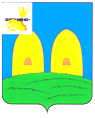 АДМИНИСТРАЦИЯГРЯЗЕНЯТСКОГО СЕЛЬСКОГО ПОСЕЛЕНИЯ                          РОСЛАВЛЬСКОГО РАЙОНА  СМОЛЕНСКОЙ ОБЛАСТИПОСТАНОВЛЕНИЕот  12.10.2015г. № 39                       				   Об утверждении схемы расположения земельного участка	Рассмотрев обращение Матюхина Федора Федоровича, зарегистрированного по адресу: Смоленская область, Рославльский район, г. Рославль, ул. 2-я Пограничная, д. 23, предоставленные документы, руководствуясь Земельным кодексом Российской Федерации,Администрация муниципального образованияГрязенятского сельского поселенияРославльского района Смоленской областип о с т а н о в л я е т:Утвердить прилагаемую схему расположения земельного участка на кадастровом плане территории общей площадью 2500 кв.м., по адресу: Смоленская область, Рославльский район, Грязенятское сельское поселение, д. Гореново.                Земельный участок входит в территориальную зону Ж – зону застройки индивидуальными  жилыми  домами.          Категория земель – земли населенных пунктов.          Разрешенное использование – для ведения личного подсобного хозяйства.Глава муниципального образованияГрязенятского сельского поселения                       Рославльского района  Смоленской области                            Г.И.Мамонтов                                                                  		      	